提案1	《2024-2027年财务规划》草案的目的是为2022年全权代表大会提供参考，以便在审议上述时间段国际电联工作的所有相关方面后，确定在下一届全权代表大会之前国际电联预算的基础和相关财务限额（《组织法》第8条第51款）。2	根据国际电联《组织法》第28条第161B款，理事会在全权代表大会召开前的那届例会上，根据相应阶段的财务规划草案和会费单位总数，确定会费单位的临时金额。3	在此方面，第5号决定（2018年，迪拜，修订版）请理事会在可行的情况下，在2021年的例会上确定2024-2027年期间会费单位的初定金额，并请各成员国在2021年底前宣布其2024-2027年期间的暂定会费等级。4	秘书长有意建议保持现行的318 000瑞郎的会费单位金额。如上一届全权代表大会一样，这将为各成员国讨论《财务规划》奠定良好的基础，方便在2022年全权代表大会之前开展充分的筹备工作。根据第5号决定（2018年，迪拜，修订版），会费单位金额维持在318 000瑞郎，即自2006年以来零名义增长。5	在理事会批准会费单位的初定金额后，秘书长将致信各成员国，请其在2021年12月31日前宣布其2024-2027年期间的暂定会费等级。6	预期2022年全权代表大会将制定2024-2025年和2026-2027年两个双年度预算的框架及指令。7	《2024-2027年财务规划》草案将提交2022年召开的下一次理事会财务和人力资源工作组（CWG-FHR）会议并在会上进行讨论。8	各成员国选择的会费等级现状见附件1。9	附件2显示了自全权代表大会（2018年，迪拜）到当前的形势期间部门成员选择的会费单位演变情况及部门准成员和学术机构数量的变化。附件：2件附件1附件2______________理事会2021年会议
理事磋商会虚拟会议，2021年6月8-18日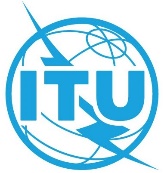 议项：ADM 1文件 C21/56-C议项：ADM 12021年4月7日议项：ADM 1原文：英文秘书长的报告会费单位的初定金额概要秘书长有意建议保持现行的318 000瑞郎的会费单位金额。如上一届全权代表大会一样，这将为各成员国讨论《财务规划》奠定良好的基础，方便在2022年全权代表大会之前开展充分的筹备工作。需采取的行动请理事会审议并批准这项提案。____________参考文件《组织法》第8条、《组织法》第28条、《组织法》第33条；第5号决定（2018年，迪拜，修订版）成员国当前会费单位数阿富汗  1/16阿尔巴尼亚  1/4 阿尔及利亚1安道尔  1/4 安哥拉  1/8 安提瓜和巴布达  1/16阿根廷  1/2 亚美尼亚  1/4 澳大利亚13奥地利1阿塞拜疆1 巴哈马  1/4 巴林1孟加拉  1/8 巴巴多斯  1/4 白俄罗斯  1/4 比利时3伯利兹  1/8 贝宁  1/4 不丹  1/8 玻利维亚  1/4 波斯尼亚与黑塞哥维那  1/16博茨瓦纳  1/2 巴西3文莱达鲁萨兰国  1/2 保加利亚  1/4 布基纳法索  1/4 布隆迪  1/16柬埔寨  1/16喀麦隆1加拿大11佛得角  1/16中非共和国  1/16乍得  1/16智利1中国20哥伦比亚1科摩罗  1/16刚果  1/4 哥斯达黎加  1/4 科特迪瓦共和国2克罗地亚  1/4 古巴  1/4 塞浦路斯  1/4 捷克共和国1刚果民主共和国  1/16朝鲜民主主义人民共和国  1/8 丹麦1  1/2吉布提  1/16多米尼克  1/16多米尼加共和国  1/4 厄瓜多尔  1/4 埃及  1/2 萨尔瓦多  1/4 赤道几内亚  1/8 厄立特里亚  1/16爱沙尼亚  1/4 斯威士兰（原斯威士兰）  1/8 埃塞俄比亚  1/16圣基茨和尼维斯联邦  1/16斐济  1/4 芬兰2法国21加蓬  1/4 冈比亚  1/8 格鲁吉亚  1/4 德国25加纳  1/4 希腊1格林纳达  1/16危地马拉  1/4 几内亚  1/8 几内亚比绍  1/16圭亚那  1/4 海地  1/16洪都拉斯  1/4 匈牙利  1/2 冰岛  1/4 印度10印度尼西亚1伊朗1伊拉克1爱尔兰2以色列1意大利15牙买加  1/4 日本30约旦  1/2 哈萨克斯坦  1/2 肯尼亚1基里巴斯  1/16大韩民国10科威特5吉尔吉斯斯坦  1/4 老挝人民民主共和国  1/16拉脱维亚  1/4 黎巴嫩  1/4 莱索托  1/16利比里亚  1/16阿拉伯利比亚民众国1列支敦士登  1/2 立陶宛  1/4 卢森堡  1/2 马达加斯加  1/8 马拉维  1/16马来西亚2马尔代夫  1/8 马里  1/4 马耳他  1/4 马绍尔群岛  1/16毛里塔尼亚  1/16毛里求斯  1/4 墨西哥3密克罗尼西亚  1/16摩尔多瓦  1/4 摩纳哥  1/4 蒙古  1/4 黑山  1/8 摩洛哥1莫桑比克  1/16缅甸  1/8 纳米比亚  1/4 瑙鲁  1/16尼泊尔  1/16荷兰5新西兰2尼加拉瓜  1/4 尼日尔  1/8 尼日利亚2挪威5阿曼1巴基斯坦1巴拿马  1/4 巴布亚新几内亚  1/4 巴拉圭  1/2 秘鲁  1/4 菲律宾  1/2 波兰1葡萄牙1卡塔尔2北马其顿共和国  1/8 罗马尼亚1俄罗斯联邦15卢旺达  1/4 圣卢西亚  1/16圣文森特和格林纳丁斯  1/16萨摩亚  1/16圣马力诺  1/4 圣多美和普林西比  1/16沙特阿拉伯13塞内加尔1塞尔维亚  1/4 塞舌尔  1/16塞拉利昂  1/8 新加坡1斯洛伐克  1/2 斯洛文尼亚  1/4 所罗门群岛  1/16索马里  1/16南非4南苏丹  1/16西班牙6斯里兰卡  1/2 苏丹  1/16苏里南  1/4 瑞典4瑞士10阿拉伯叙利亚共和国  1/4 塔吉克斯坦  1/16坦桑尼亚  1/4 泰国1  1/2 东帝汶  1/16多哥  1/4汤加  1/16特立尼达和多巴哥  1/2 突尼斯  1/2 土耳其1土库曼斯坦  1/4 图瓦卢  1/16乌干达  1/4 乌克兰  1/4 阿拉伯联合酋长国3英国10美利坚合众国30乌拉圭  1/4 乌兹别克斯坦  1/4 瓦努阿图  1/16梵蒂冈  1/4 委内瑞拉1越南  1/2 也门  1/8 赞比亚  1/8 津巴布韦  1/2 合计343 11/16部门成员PP-18时的会费单位数2021年1月31日时的会费单位数差额差异率ITU-R部门成员98   99  7/161 1/22%ITU-T部门成员98 1/296  1/2 -2    -2%ITU-D部门成员22 1/221 1/8-1 1/2-6%合计218 1/2217  1/16-1  1/2-1%部门准成员PP-18时的数目2021年1月31日时的数目差额差异率%ITU-R部门准成员21      22      1      5%ITU-T部门准成员161      194      33      20%ITU-D部门准成员12      16      4      33%合计194      232      38      20%学术机构PP-18时的数目2021年1月31日
时的数目差额差异率%合计146  151  5  3%